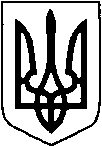 МАР’ЯНІВСЬКА  СЕЛИЩНА РАДАЛУЦЬКОГО РАЙОНУ ВОЛИНСЬКОЇ ОБЛАСТІВИКОНАВЧИЙ КОМІТЕТРІШЕННЯ27 липня  2023 року   №  05                                                                          ПРОЄКТ         смт Мар’янівка                                      Про утворення комісії з розглядупитань щодо надання компенсації за пошкоджені об’єкти нерухомого майна внаслідок бойових дій, терористичних актів, диверсій, спричинених збройною агресією Російської Федерації проти УкраїниКеруючись статтями 40, 59 Закону України «Про місцеве самоврядування в Україні», відповідно до Закону України «Про компенсацію за пошкодження та знищення окремих категорій об’єктів нерухомого майна внаслідок бойових дій, терористичних актів, диверсій, спричинених збройною агресією Російської Федерації проти України, та Державний реєстр майна, пошкодженого та знищеного внаслідок бойових дій, терористичних актів, диверсій, спричинених збройною агресією Російської Федерації проти України», на виконання постанови Кабінету Міністрів України від 21 квітня 2023 року № 381 «Про затвердження Порядку надання компенсації для відновлення окремих категорій об’єктів нерухомого майна, пошкоджених внаслідок бойових дій, терористичних актів, диверсій, спричинених збройною агресією  Російської Федерації, з використанням електронної публічної послуги «єВідновлення» зі змінами, з метою розгляду питань надання компенсації за пошкоджені об’єкти нерухомого майна внаслідок бойових дій, терористичних актів, диверсій, спричинених збройною агресією Російської Федерації проти України, виконавчий комітет селищної радиВИРІШИВ:      1. УТВОРИТИ комісію з розгляду питань щодо надання компенсації за пошкоджені об’єкти нерухомого майна внаслідок бойових дій, терористичних актів, диверсій, спричинених збройною агресією Російської Федерації проти України (далі - Комісія). 2. ЗАТВЕРДИТИ:         1) посадовий склад комісії з розгляду питань щодо надання компенсації за пошкоджені об’єкти нерухомого майна внаслідок бойових дій, терористичних актів, диверсій, спричинених збройною агресією Російської Федерації проти України, що додається;         2) положення про Комісію, що додається.     3. Контроль за виконанням цього рішення залишаю за собою.Селищний голова                                                                           Олег БАСАЛИКГалина Андрєєва